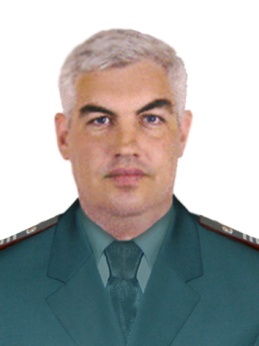 Актуальное интервью заместителя начальника инспекции Уфимцева В.А. по наиболее часто задаваемым налогоплательщиками вопросам в День открытых дверей 27.09.2014 года по информированию граждан о налоговом законодательстве и порядке исчисления и сроках уплаты имущественных налоговВопрос:  В  каком  порядке  в  2014  году  подлежит  обложению  налогом  на имущество  физических  лиц  квартира,  находящаяся  в  общей  совместной собственности нескольких физических лиц, в случае если  доли сособственников не определены?Ответ:  Ответственность  за  исполнение  обязанности  по  уплате  налога  в отношении  имущества  (квартиры),  находящегося  в  общей  совместной собственности нескольких физических лиц без определения долей, возлагается на каждого из собственников.Налог  исчисляется  налоговым  органом.  При  этом  инвентаризационная стоимость  такого  имущества  определяется  как  часть  инвентаризационной стоимости  указанного  имущества,  пропорциональная  числу  его  собственников (п. 3 ст. 1 и абз. 3 п. 2 ст. 5 Закона № 2003-1 (в ред. от 28.11.2009 № 283-ФЗ)).Вопрос:  В  2012  году  физическим  лицом  приобретена  квартира  с использованием  средств  ипотечного  кредита  на  15  лет.  Квартира  находится  в залоге  у  банка,  пока  вся  сумма  кредита  с  процентами  не  будет  выплачена. Правомерна  ли  уплата  налога  на  имущество  физических  лиц  в  отношении квартиры  в  случае  неполной  выплаты  физическим  лицом  ипотечного  кредита банку?Ответ:  Право  собственности  на  недвижимое  имущество  (в  том  числе  на квартиру), ограничения (обременения) прав на него, их возникновение, переход и  прекращение  подлежит  государственной  регистрации  в  соответствии  с Федеральным  законом  от 21.07.1997 № 122-ФЗ «О государственной регистрации прав  на  недвижимое  имущество  и  сделок  с  ним».  При  этом  проведенная государственная  регистрация  возникновения  и  перехода  прав  на  недвижимое имущество удостоверяется свидетельством о государственной регистрации прав, в  котором  указывается  соответствующий  объект  недвижимого  имущества (квартира).Таким образом, обязанность по уплате налога на имущество физических лиц возникает  у  каждого  собственника  объекта  недвижимости,  приобретенного  в собственность,  вне  зависимости  от  установленных  обременении  на  это имущество  (в  частности,  ипотечный  кредит)  (письмо  Минфина  России  от 28.12.2013 № 03-05-06-01/77). Обратите  внимание:  получить  квитанцию   по   налогу  на имущество можно через Интернет  с помощью сервиса  «Личный кабинет  налогоплательщика  для  физических  лиц»  на  сайте www.nalog.ru  в разделе «Электронные услуги».Вопрос:  Какой  порядок  уплаты  транспортного  налога  в  отношении транспортного средства, перешедшего по наследству?Ответ:  Обязанность  по  уплате  транспортного  налога  возникает  у налогоплательщика  -  физического  лица  со  дня  получения  налогового уведомления. На  основании  п. 3  ст. 44  Кодекса  обязанность  по  уплате  налога прекращается  со  смертью  физического  лица  -  налогоплательщика. Задолженность  по  имущественным  налогам  умершего  лица  погашается наследниками  в  пределах  стоимости  наследственного  имущества,  в  порядке, установленном  гражданским  законодательством  Российской  Федерации  для оплаты наследниками долгов наследодателя.Согласно  ст. 1112  Гражданского  кодекса  Российской  Федерации  в  состав наследства  входят  принадлежавшие  наследодателю  на  день  открытия наследства  вещи,  иное  имущество,  в  том  числе  имущественные  права  и обязанности.Статьей 1175 Гражданского Кодекса Российской Федерации, регулирующей ответственность  наследников  по  долгам  наследодателя,  установлено,  что каждый  из  наследников  отвечает  по  долгам  наследодателя  в  пределах стоимости перешедшего к нему наследственного имущества.Если  физическим  лицом  -  налогоплательщиком  до  его  смерти  не  было получено  налоговое  уведомление  на  уплату  транспортного  налога,  то  при отсутствии  его  обязанности  по  уплате  этого  налога  не  возникает  и соответствующая задолженность у наследника умершего физического лица. Обратите  внимание:  получить  ответ  на  свой  вопрос  по транспортному  налогу  можно  через  Интернет  с  помощью сервисов  «Личный  кабинет  налогоплательщика  для физических  лиц»  или  «Обращение  в  ФНС  России»  на  сайте www.nalog.ru в разделе «Электронные услуги».Вопрос:  Где  взять  квитанцию  для  оплаты  транспортного  налога,  если конверт с налоговым уведомлением не пришел?Ответ:  Уникальный  идентификатор  начисления  (20  знаков)  по имущественным  налогам  в  Челябинской  области  можно  получить  без предварительной  регистрации  с  помощью  Интернет  -  сервиса  «Узнай  индекс документа»  на  сайте  www.nalog.ru  для  последующей  оплаты  налогов  через терминалы самообслуживания, банкоматы и кассы кредитных организаций.Обратите  внимание:  получить  квитанцию  по  транспортному налогу  можно  через  Интернет  с  помощью  сервиса  «Личный кабинет  налогоплательщика  для  физических  лиц»  на  сайте www.nalog.ru в разделе «Электронные услуги».Вопрос: Являются ли плательщиками земельного налога пенсионеры?Ответ:  Главой  31  «Земельный  налог»  Налогового  кодекса  Российской Федерации  пенсионеры,  получающими  пенсии,  назначаемые  в  порядке, установленном  пенсионным  законодательством  Российской  Федерации ,  не освобождаются  от  уплаты  земельного налога  и  уплачивают  земельный  налог на общих основаниях.Вместе с тем, учитывая положения п. 2 ст. 387 Кодекса, налоговые льготы для указанной категории плательщиков могут устанавливаться нормативными правовыми актами представительных органов муниципальных образований. Обратите  внимание:  подробную  информацию  о  льготах  по имущественным  налогам  граждан  и  налоговых  ставках  в любом  регионе  России  можно  получить  с  помощью Интернет-сервиса  «Имущественные  налоги:  ставки  и льготы» на сайте www.nalog.ruВопрос: На основании, каких данных исчисляется земельный налог?Ответ:  Для  налогоплательщиков  –  физических  лиц,  не  являющихся индивидуальными  предпринимателями,  налоговая  база  определяется налоговыми  органами  на  основании  сведений,  которые  представляются  в налоговые  органы  органами,  осуществляющими  кадастровый  учет,  ведение государственного  кадастра  недвижимости  и  государственную  регистрацию прав на недвижимое имущество и сделок с ним (п. 4 ст. 391 Кодекса).